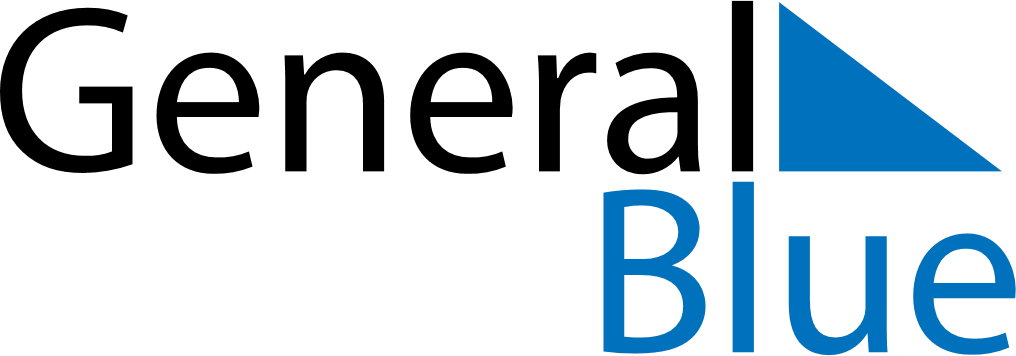 November 2024November 2024November 2024November 2024November 2024November 2024Ask, Viken, NorwayAsk, Viken, NorwayAsk, Viken, NorwayAsk, Viken, NorwayAsk, Viken, NorwayAsk, Viken, NorwaySunday Monday Tuesday Wednesday Thursday Friday Saturday 1 2 Sunrise: 7:38 AM Sunset: 4:20 PM Daylight: 8 hours and 41 minutes. Sunrise: 7:41 AM Sunset: 4:17 PM Daylight: 8 hours and 36 minutes. 3 4 5 6 7 8 9 Sunrise: 7:43 AM Sunset: 4:14 PM Daylight: 8 hours and 31 minutes. Sunrise: 7:46 AM Sunset: 4:12 PM Daylight: 8 hours and 26 minutes. Sunrise: 7:48 AM Sunset: 4:09 PM Daylight: 8 hours and 20 minutes. Sunrise: 7:51 AM Sunset: 4:07 PM Daylight: 8 hours and 15 minutes. Sunrise: 7:54 AM Sunset: 4:04 PM Daylight: 8 hours and 10 minutes. Sunrise: 7:56 AM Sunset: 4:02 PM Daylight: 8 hours and 5 minutes. Sunrise: 7:59 AM Sunset: 4:00 PM Daylight: 8 hours and 0 minutes. 10 11 12 13 14 15 16 Sunrise: 8:01 AM Sunset: 3:57 PM Daylight: 7 hours and 55 minutes. Sunrise: 8:04 AM Sunset: 3:55 PM Daylight: 7 hours and 50 minutes. Sunrise: 8:06 AM Sunset: 3:53 PM Daylight: 7 hours and 46 minutes. Sunrise: 8:09 AM Sunset: 3:50 PM Daylight: 7 hours and 41 minutes. Sunrise: 8:11 AM Sunset: 3:48 PM Daylight: 7 hours and 36 minutes. Sunrise: 8:14 AM Sunset: 3:46 PM Daylight: 7 hours and 31 minutes. Sunrise: 8:16 AM Sunset: 3:44 PM Daylight: 7 hours and 27 minutes. 17 18 19 20 21 22 23 Sunrise: 8:19 AM Sunset: 3:42 PM Daylight: 7 hours and 22 minutes. Sunrise: 8:21 AM Sunset: 3:40 PM Daylight: 7 hours and 18 minutes. Sunrise: 8:24 AM Sunset: 3:38 PM Daylight: 7 hours and 13 minutes. Sunrise: 8:26 AM Sunset: 3:36 PM Daylight: 7 hours and 9 minutes. Sunrise: 8:29 AM Sunset: 3:34 PM Daylight: 7 hours and 4 minutes. Sunrise: 8:31 AM Sunset: 3:32 PM Daylight: 7 hours and 0 minutes. Sunrise: 8:33 AM Sunset: 3:30 PM Daylight: 6 hours and 56 minutes. 24 25 26 27 28 29 30 Sunrise: 8:36 AM Sunset: 3:28 PM Daylight: 6 hours and 52 minutes. Sunrise: 8:38 AM Sunset: 3:27 PM Daylight: 6 hours and 48 minutes. Sunrise: 8:40 AM Sunset: 3:25 PM Daylight: 6 hours and 44 minutes. Sunrise: 8:43 AM Sunset: 3:23 PM Daylight: 6 hours and 40 minutes. Sunrise: 8:45 AM Sunset: 3:22 PM Daylight: 6 hours and 37 minutes. Sunrise: 8:47 AM Sunset: 3:20 PM Daylight: 6 hours and 33 minutes. Sunrise: 8:49 AM Sunset: 3:19 PM Daylight: 6 hours and 29 minutes. 